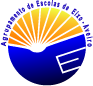 AGRUPAMENTO DE ESCOLAS DE EIXOMonitorização do Projeto Educativo 2018-2021INTRODUÇÃOEste relatório tem como principal finalidade apresentar a monitorização da implementação e execução do Projeto Educativo (PE), no triénio de vigência: 2018/2021. Recorre-se, para além da observação direta, a relatórios, à análise de atas de várias estruturas (Conselho Pedagógico, Departamentos, Conselhos de Turma…), aos resultados das avaliações dos alunos, entre outros. A equipa de monitorização, depois de recolhida a informação necessária, realiza uma análise dos resultados obtidos nas várias ações. Assim, o presente documento pretende ser ‘um momento de reflexão’, permitindo monitorizar, avaliar e (re) orientar as várias ações/atividades no sentido de promover uma melhoria educativa e de fomentar o sucesso dos alunos. Procura-se, em síntese, avaliar o grau de consecução de cada uma das metas, respetivos objetivos e ações. Como metodologia, segue-se uma avaliação global das metas e ações que integram o PE (eixos, metas, objetivos, ações, responsáveis). A apresentação dos resultados guia-se pela estrutura e orientações do PE.1. MONITORIZAÇÃOEixo 1 - Melhorar os resultados obtidos pelos alunos Eixo II - Melhorar o comportamento dos alunos Eixo III – Melhorar a comunicação interna e externaEquipa de AutoavaliaçãoEquipa de monitorização do Projeto EducativoMetaResultado (valores)Balanço(A-atingida/NA-não at./P-parcial.)1- Manter as taxas de transição definidas pelo ME/escola em 98% no final do 1.º Ciclo, 95% no final do 2.º Ciclo e 90% no final do 3.º Ciclo.2017-18:2017-18:1- Manter as taxas de transição definidas pelo ME/escola em 98% no final do 1.º Ciclo, 95% no final do 2.º Ciclo e 90% no final do 3.º Ciclo.2018-19:2018-19:1- Manter as taxas de transição definidas pelo ME/escola em 98% no final do 1.º Ciclo, 95% no final do 2.º Ciclo e 90% no final do 3.º Ciclo.2019-20:2019-20:1- Manter as taxas de transição definidas pelo ME/escola em 98% no final do 1.º Ciclo, 95% no final do 2.º Ciclo e 90% no final do 3.º Ciclo.2020-21:2020-21:2- Alcançar a média de sucesso efetivo2 de 60% no final do 2.º e 3.º Ciclo (6.º e 9.º ano), ou seja acima da média geral do triénio 2013/2016 (de 56,8%) e do triénio anterior ao último PE (de 58,6%). 2017-18:2017-18:2- Alcançar a média de sucesso efetivo2 de 60% no final do 2.º e 3.º Ciclo (6.º e 9.º ano), ou seja acima da média geral do triénio 2013/2016 (de 56,8%) e do triénio anterior ao último PE (de 58,6%). 2018-19:2018-19:2- Alcançar a média de sucesso efetivo2 de 60% no final do 2.º e 3.º Ciclo (6.º e 9.º ano), ou seja acima da média geral do triénio 2013/2016 (de 56,8%) e do triénio anterior ao último PE (de 58,6%). 2019-20:2019-20:2- Alcançar a média de sucesso efetivo2 de 60% no final do 2.º e 3.º Ciclo (6.º e 9.º ano), ou seja acima da média geral do triénio 2013/2016 (de 56,8%) e do triénio anterior ao último PE (de 58,6%). 2020-21:2020-21:3- Alcançar na Prova Final de Ciclo de português e de matemática, em cada ano do triénio, uma taxa igual ou superior à taxa média de sucesso nacional e uma taxa igual ou superior aos resultados locais, relativamente às escolas com contexto semelhante. 2017-18:2017-18:3- Alcançar na Prova Final de Ciclo de português e de matemática, em cada ano do triénio, uma taxa igual ou superior à taxa média de sucesso nacional e uma taxa igual ou superior aos resultados locais, relativamente às escolas com contexto semelhante. 2018-19:2018-19:3- Alcançar na Prova Final de Ciclo de português e de matemática, em cada ano do triénio, uma taxa igual ou superior à taxa média de sucesso nacional e uma taxa igual ou superior aos resultados locais, relativamente às escolas com contexto semelhante. 2019-20:2019-20:3- Alcançar na Prova Final de Ciclo de português e de matemática, em cada ano do triénio, uma taxa igual ou superior à taxa média de sucesso nacional e uma taxa igual ou superior aos resultados locais, relativamente às escolas com contexto semelhante. 2020-21:2020-21:4- Aumentar a taxa média de sucesso interno, em cada ano do triénio, a português, no 6.º ano, para 60 % (de 58,97%, em 2015/16) e a matemática, no 9.º ano, para 60% (de 58,82%, em 2015/16).2017-18:2017-18:4- Aumentar a taxa média de sucesso interno, em cada ano do triénio, a português, no 6.º ano, para 60 % (de 58,97%, em 2015/16) e a matemática, no 9.º ano, para 60% (de 58,82%, em 2015/16).2018-19:2018-19:4- Aumentar a taxa média de sucesso interno, em cada ano do triénio, a português, no 6.º ano, para 60 % (de 58,97%, em 2015/16) e a matemática, no 9.º ano, para 60% (de 58,82%, em 2015/16).2019-20:2019-20:4- Aumentar a taxa média de sucesso interno, em cada ano do triénio, a português, no 6.º ano, para 60 % (de 58,97%, em 2015/16) e a matemática, no 9.º ano, para 60% (de 58,82%, em 2015/16).4- Aumentar a taxa média de sucesso interno, em cada ano do triénio, a português, no 6.º ano, para 60 % (de 58,97%, em 2015/16) e a matemática, no 9.º ano, para 60% (de 58,82%, em 2015/16).2020-21:2020-21:5- Obter resultados, nas provas de aferição, alinhados com os resultados nacionais.2017-18:2017-18:5- Obter resultados, nas provas de aferição, alinhados com os resultados nacionais.2018-19:2018-19:5- Obter resultados, nas provas de aferição, alinhados com os resultados nacionais.2019-20:2019-20:5- Obter resultados, nas provas de aferição, alinhados com os resultados nacionais.2020-21:2020-21: 6- Antecipar e prevenir problemas de aprendizagem (no JI).2017-18:2017-18: 6- Antecipar e prevenir problemas de aprendizagem (no JI).2018-19:2018-19: 6- Antecipar e prevenir problemas de aprendizagem (no JI).2019-20:2019-20: 6- Antecipar e prevenir problemas de aprendizagem (no JI).2020-21:2020-21:Objetivo/AçõesCumprimentoCumprimentoObjetivo/AçõesRealizada (R ou RP)Não realizada (NR)Objetivo 1.1- Melhorar a eficiência da prática lectiva Objetivo 1.1- Melhorar a eficiência da prática lectiva Objetivo 1.1- Melhorar a eficiência da prática lectiva a) Continuação da adoção de formas de trabalho docente2017-18:2017-18:a) Continuação da adoção de formas de trabalho docente2018-19:2018-19:a) Continuação da adoção de formas de trabalho docente2019-20:2019-20:a) Continuação da adoção de formas de trabalho docente2020-21:2020-21:b) Promoção da coadjuvação nas disciplinas em que se revele necessário (atendendo ao insucesso e/ou comportamento).2017-18:2017-18:b) Promoção da coadjuvação nas disciplinas em que se revele necessário (atendendo ao insucesso e/ou comportamento).2018-19:2018-19:b) Promoção da coadjuvação nas disciplinas em que se revele necessário (atendendo ao insucesso e/ou comportamento).2019-20:2019-20:b) Promoção da coadjuvação nas disciplinas em que se revele necessário (atendendo ao insucesso e/ou comportamento).2020-21:2020-21:c) Realização de uma prova final de ciclo, no 4º ano, a nível interno, a português e a matemática2017-18:2017-18:c) Realização de uma prova final de ciclo, no 4º ano, a nível interno, a português e a matemática2018-19:2018-19:c) Realização de uma prova final de ciclo, no 4º ano, a nível interno, a português e a matemática2019-20:2019-20:c) Realização de uma prova final de ciclo, no 4º ano, a nível interno, a português e a matemática2020-21:2020-21:Objetivo 1.2- Promover práticas de diferenciação pedagógicaObjetivo 1.2- Promover práticas de diferenciação pedagógicaObjetivo 1.2- Promover práticas de diferenciação pedagógicaa) Aplicação do Plano de Promoção do Sucesso Escolar (ME) (Medidas: 1. “Construir para Aprender”; 2. “No Eixo, Equipas Educativas na Mudança de Ciclo”; 3: “Orienta-me”; 4: “Explica-me”).– aplicação ou não - 2017-18:2017-18:a) Aplicação do Plano de Promoção do Sucesso Escolar (ME) (Medidas: 1. “Construir para Aprender”; 2. “No Eixo, Equipas Educativas na Mudança de Ciclo”; 3: “Orienta-me”; 4: “Explica-me”).– aplicação ou não - 2018-19:2018-19:a) Aplicação do Plano de Promoção do Sucesso Escolar (ME) (Medidas: 1. “Construir para Aprender”; 2. “No Eixo, Equipas Educativas na Mudança de Ciclo”; 3: “Orienta-me”; 4: “Explica-me”).– aplicação ou não - 2019-20:2019-20:a) Aplicação do Plano de Promoção do Sucesso Escolar (ME) (Medidas: 1. “Construir para Aprender”; 2. “No Eixo, Equipas Educativas na Mudança de Ciclo”; 3: “Orienta-me”; 4: “Explica-me”).– aplicação ou não - 2020-21:2020-21:b) Reunião de articulação entre docentes do pré-escolar do Agrupamento e IPSS e do 1.º ano do 1.º ciclo para diagnóstico dos alunos com mais dificuldades;2017-18:2017-18:b) Reunião de articulação entre docentes do pré-escolar do Agrupamento e IPSS e do 1.º ano do 1.º ciclo para diagnóstico dos alunos com mais dificuldades;2018-19:2018-19:b) Reunião de articulação entre docentes do pré-escolar do Agrupamento e IPSS e do 1.º ano do 1.º ciclo para diagnóstico dos alunos com mais dificuldades;2019-20:2019-20:b) Reunião de articulação entre docentes do pré-escolar do Agrupamento e IPSS e do 1.º ano do 1.º ciclo para diagnóstico dos alunos com mais dificuldades;2020-21:2020-21:c) Aplicação do Projeto Ser+ (plano de desenvolvimento para mais potencialidades)2017-18:2017-18:c) Aplicação do Projeto Ser+ (plano de desenvolvimento para mais potencialidades)2018-19:2018-19:c) Aplicação do Projeto Ser+ (plano de desenvolvimento para mais potencialidades)2019-20:2019-20:c) Aplicação do Projeto Ser+ (plano de desenvolvimento para mais potencialidades)2020-21:2020-21:d) Reunião de articulação entre docentes do 4.º ano e conselhos de turma do 5.º ano para diagnóstico dos alunos com mais dificuldades e avaliação no final do ano lectivo.2017-18:2017-18:d) Reunião de articulação entre docentes do 4.º ano e conselhos de turma do 5.º ano para diagnóstico dos alunos com mais dificuldades e avaliação no final do ano lectivo.2018-19:2018-19:d) Reunião de articulação entre docentes do 4.º ano e conselhos de turma do 5.º ano para diagnóstico dos alunos com mais dificuldades e avaliação no final do ano lectivo.2019-20:2019-20:d) Reunião de articulação entre docentes do 4.º ano e conselhos de turma do 5.º ano para diagnóstico dos alunos com mais dificuldades e avaliação no final do ano lectivo.2020-21:2020-21:e) Plano de Acompanhamento Pedagógico Individual (PAPI) e aplicação de medidas de educação especial, de acordo com a legislação em vigor.2017-18:2017-18:e) Plano de Acompanhamento Pedagógico Individual (PAPI) e aplicação de medidas de educação especial, de acordo com a legislação em vigor.2018-19:2018-19:e) Plano de Acompanhamento Pedagógico Individual (PAPI) e aplicação de medidas de educação especial, de acordo com a legislação em vigor.2019-20:2019-20:e) Plano de Acompanhamento Pedagógico Individual (PAPI) e aplicação de medidas de educação especial, de acordo com a legislação em vigor.2020-21:2020-21:Objetivo 1.3- Melhorar as aprendizagens pela aplicação do PNPSEObjetivo 1.3- Melhorar as aprendizagens pela aplicação do PNPSEObjetivo 1.3- Melhorar as aprendizagens pela aplicação do PNPSEa) Aplicação de medidas constantes no PNPSE (Plano Nacional de Promoção do Sucesso Escolar) - resultados por medida, síntese de valores numéricos.2017-18:2017-18:a) Aplicação de medidas constantes no PNPSE (Plano Nacional de Promoção do Sucesso Escolar) - resultados por medida, síntese de valores numéricos.2018-19:2018-19:a) Aplicação de medidas constantes no PNPSE (Plano Nacional de Promoção do Sucesso Escolar) - resultados por medida, síntese de valores numéricos.2019-20:2019-20:a) Aplicação de medidas constantes no PNPSE (Plano Nacional de Promoção do Sucesso Escolar) - resultados por medida, síntese de valores numéricos.2020-21:2020-21:Objetivo 1.4- Proporcionar experiências de caráter científico, artístico, literário, desportivo, humanístico, tecnológico e lúdico, tendo em vista uma formação harmoniosa do alunoObjetivo 1.4- Proporcionar experiências de caráter científico, artístico, literário, desportivo, humanístico, tecnológico e lúdico, tendo em vista uma formação harmoniosa do alunoObjetivo 1.4- Proporcionar experiências de caráter científico, artístico, literário, desportivo, humanístico, tecnológico e lúdico, tendo em vista uma formação harmoniosa do alunoa) Atividades do PAA, diversificadas, pela realização de: - Visitas de estudo (até duas visitas por turma/ano lectivo)- Exposições- Participação em projetos- Participação em concursos- Comemoração de datas- Conferências/encontros/oficinas de aprendizagem…2017-18:2017-18:a) Atividades do PAA, diversificadas, pela realização de: - Visitas de estudo (até duas visitas por turma/ano lectivo)- Exposições- Participação em projetos- Participação em concursos- Comemoração de datas- Conferências/encontros/oficinas de aprendizagem…2018-19:2018-19:a) Atividades do PAA, diversificadas, pela realização de: - Visitas de estudo (até duas visitas por turma/ano lectivo)- Exposições- Participação em projetos- Participação em concursos- Comemoração de datas- Conferências/encontros/oficinas de aprendizagem…2019-20:2019-20:a) Atividades do PAA, diversificadas, pela realização de: - Visitas de estudo (até duas visitas por turma/ano lectivo)- Exposições- Participação em projetos- Participação em concursos- Comemoração de datas- Conferências/encontros/oficinas de aprendizagem…2020-21:2020-21:b) Atividades de Enriquecimento Curricular (AEC)2017-18:2017-18:b) Atividades de Enriquecimento Curricular (AEC)2018-19:2018-19:b) Atividades de Enriquecimento Curricular (AEC)2019-20:2019-20:b) Atividades de Enriquecimento Curricular (AEC)2020-21:2020-21:Objetivo 1.5- Melhorar a eficácia do apoio fora da sala de aula criando grupos diferenciados.Objetivo 1.5- Melhorar a eficácia do apoio fora da sala de aula criando grupos diferenciados.Objetivo 1.5- Melhorar a eficácia do apoio fora da sala de aula criando grupos diferenciados.a) Aulas de recuperação por indicação do Conselho de Turma (disciplinas de Português, Matemática, Inglês…).2017-18:2017-18:a) Aulas de recuperação por indicação do Conselho de Turma (disciplinas de Português, Matemática, Inglês…).2018-19:2018-19:a) Aulas de recuperação por indicação do Conselho de Turma (disciplinas de Português, Matemática, Inglês…).2019-20:2019-20:a) Aulas de recuperação por indicação do Conselho de Turma (disciplinas de Português, Matemática, Inglês…).2020-21:2020-21:Objetivo 1.6 - Melhorar os resultados dos alunos na avaliação externaObjetivo 1.6 - Melhorar os resultados dos alunos na avaliação externaObjetivo 1.6 - Melhorar os resultados dos alunos na avaliação externaa) Aplicação do conjunto de ações definidas no Plano “Preparação para exames/provas de aferição”.2017-18:2017-18:a) Aplicação do conjunto de ações definidas no Plano “Preparação para exames/provas de aferição”.2018-19:2018-19:a) Aplicação do conjunto de ações definidas no Plano “Preparação para exames/provas de aferição”.2019-20:2019-20:a) Aplicação do conjunto de ações definidas no Plano “Preparação para exames/provas de aferição”.2020-21:2020-21:Objetivo 1.7- Desenvolver competências e literaciasObjetivo 1.7- Desenvolver competências e literaciasObjetivo 1.7- Desenvolver competências e literaciasa) Implementação do plano de ação da Biblioteca (BE);2017-18:2017-18:a) Implementação do plano de ação da Biblioteca (BE);2018-19:2018-19:a) Implementação do plano de ação da Biblioteca (BE);2019-20:2019-20:a) Implementação do plano de ação da Biblioteca (BE);2020-21:2020-21:b) Dinamização de atividades pela BE/CRE;2017-18:2017-18:b) Dinamização de atividades pela BE/CRE;2018-19:2018-19:b) Dinamização de atividades pela BE/CRE;2019-20:2019-20:b) Dinamização de atividades pela BE/CRE;2020-21:2020-21:c) Dinamização de atividades por elementos da comunidade.2017-18:2017-18:c) Dinamização de atividades por elementos da comunidade.2018-19:2018-19:c) Dinamização de atividades por elementos da comunidade.2019-20:2019-20:c) Dinamização de atividades por elementos da comunidade.2020-21:2020-21:Objetivo 1.8. - Melhorar a formação e o desenvolvimento profissional dos docentesObjetivo 1.8. - Melhorar a formação e o desenvolvimento profissional dos docentesObjetivo 1.8. - Melhorar a formação e o desenvolvimento profissional dos docentesa) Participação no plano de ação do centro de formação, de acordo com as necessidades de formação dos docentes do Agrupamento;2017-18:2017-18:a) Participação no plano de ação do centro de formação, de acordo com as necessidades de formação dos docentes do Agrupamento;2018-19:2018-19:a) Participação no plano de ação do centro de formação, de acordo com as necessidades de formação dos docentes do Agrupamento;2019-20:2019-20:a) Participação no plano de ação do centro de formação, de acordo com as necessidades de formação dos docentes do Agrupamento;2020-21:2020-21:b) Divulgação e incentivo à frequência de ações de formação de relevo pedagógico e científico;2017-18:2017-18:b) Divulgação e incentivo à frequência de ações de formação de relevo pedagógico e científico;2018-19:2018-19:b) Divulgação e incentivo à frequência de ações de formação de relevo pedagógico e científico;2019-20:2019-20:b) Divulgação e incentivo à frequência de ações de formação de relevo pedagógico e científico;2020-21:2020-21:c) Monitorização do plano de formação interno;2017-18:2017-18:c) Monitorização do plano de formação interno;2018-19:2018-19:c) Monitorização do plano de formação interno;2019-20:2019-20:c) Monitorização do plano de formação interno;2020-21:2020-21:d) Alargar o âmbito da “Medida 1” ao 3.º e 4.º ano.2017-18:2017-18:d) Alargar o âmbito da “Medida 1” ao 3.º e 4.º ano.2018-19:2018-19:d) Alargar o âmbito da “Medida 1” ao 3.º e 4.º ano.2019-20:2019-20:d) Alargar o âmbito da “Medida 1” ao 3.º e 4.º ano.2020-21:2020-21:1.9- Desenvolver as aptidões implicadas e aplicadas na aprendizagem escolar (SPO) no pré-escolar1.9- Desenvolver as aptidões implicadas e aplicadas na aprendizagem escolar (SPO) no pré-escolar1.9- Desenvolver as aptidões implicadas e aplicadas na aprendizagem escolar (SPO) no pré-escolarContinuação da aplicação do Programa de desenvolvimento de aptidões para a aprendizagem escolar (PDA).2017-18:2017-18:Continuação da aplicação do Programa de desenvolvimento de aptidões para a aprendizagem escolar (PDA).2018-19:2018-19:Continuação da aplicação do Programa de desenvolvimento de aptidões para a aprendizagem escolar (PDA).2019-20:2019-20:Continuação da aplicação do Programa de desenvolvimento de aptidões para a aprendizagem escolar (PDA).2020-21:2020-21:MetaResultado (valores)Balanço (A; NA; AP)1. Não ultrapassar o número médio de10 (dez) ordens de saída de sala de aula (falta disciplinar), em todos os anos de escolaridade, no final do triénio (média do triénio 2013/16 de 11,8 no 9º ano e cumprimento dos objectivos da medida 2, “No Eixo…”).2017-18:2017-18:1. Não ultrapassar o número médio de10 (dez) ordens de saída de sala de aula (falta disciplinar), em todos os anos de escolaridade, no final do triénio (média do triénio 2013/16 de 11,8 no 9º ano e cumprimento dos objectivos da medida 2, “No Eixo…”).2018-19:2018-19:1. Não ultrapassar o número médio de10 (dez) ordens de saída de sala de aula (falta disciplinar), em todos os anos de escolaridade, no final do triénio (média do triénio 2013/16 de 11,8 no 9º ano e cumprimento dos objectivos da medida 2, “No Eixo…”).2019-20:2019-20:1. Não ultrapassar o número médio de10 (dez) ordens de saída de sala de aula (falta disciplinar), em todos os anos de escolaridade, no final do triénio (média do triénio 2013/16 de 11,8 no 9º ano e cumprimento dos objectivos da medida 2, “No Eixo…”).2020-21:2020-21:2. Reduzir a frequência de comportamentos incorretos na “grelha de atitudes e valores” em 5%, em todos os anos de escolaridade (relativamente aos valores de 2015/16).2017-18:2017-18:2. Reduzir a frequência de comportamentos incorretos na “grelha de atitudes e valores” em 5%, em todos os anos de escolaridade (relativamente aos valores de 2015/16).2018-19:2018-19:2. Reduzir a frequência de comportamentos incorretos na “grelha de atitudes e valores” em 5%, em todos os anos de escolaridade (relativamente aos valores de 2015/16).2019-20:2019-20:2. Reduzir a frequência de comportamentos incorretos na “grelha de atitudes e valores” em 5%, em todos os anos de escolaridade (relativamente aos valores de 2015/16).2020-21:2020-21:3. Adotar estratégias específicas, com envolvimento dos enc. de educação e alunos, nas turmas e/ou alunos com processos disciplinares (manter o número de processos disciplinares abaixo da média do triénio 2013/16, de 9,7%).2017-18:2017-18:3. Adotar estratégias específicas, com envolvimento dos enc. de educação e alunos, nas turmas e/ou alunos com processos disciplinares (manter o número de processos disciplinares abaixo da média do triénio 2013/16, de 9,7%).2018-19:2018-19:3. Adotar estratégias específicas, com envolvimento dos enc. de educação e alunos, nas turmas e/ou alunos com processos disciplinares (manter o número de processos disciplinares abaixo da média do triénio 2013/16, de 9,7%).2019-20:2019-20:3. Adotar estratégias específicas, com envolvimento dos enc. de educação e alunos, nas turmas e/ou alunos com processos disciplinares (manter o número de processos disciplinares abaixo da média do triénio 2013/16, de 9,7%).2020-21:2020-21:4- Promover comportamentos e hábitos de vida saudáveis  e desenvolver nos alunos competências que os ajudem a prevenir comportamentos de risco.2017-18:2017-18:4- Promover comportamentos e hábitos de vida saudáveis  e desenvolver nos alunos competências que os ajudem a prevenir comportamentos de risco.2018-19:2018-19:4- Promover comportamentos e hábitos de vida saudáveis  e desenvolver nos alunos competências que os ajudem a prevenir comportamentos de risco.2019-20:2019-20:4- Promover comportamentos e hábitos de vida saudáveis  e desenvolver nos alunos competências que os ajudem a prevenir comportamentos de risco.2020-21:2020-21:5. Promover atitudes parentais positivas e assertivas com repercussão no comportamento e no desenvolvimento emocional da criança no pré-escolar.2017-18:2017-18:5. Promover atitudes parentais positivas e assertivas com repercussão no comportamento e no desenvolvimento emocional da criança no pré-escolar.2018-19:2018-19:5. Promover atitudes parentais positivas e assertivas com repercussão no comportamento e no desenvolvimento emocional da criança no pré-escolar.2019-20:2019-20:5. Promover atitudes parentais positivas e assertivas com repercussão no comportamento e no desenvolvimento emocional da criança no pré-escolar.2020-21:2020-21:Ações previstasCumprimentoCumprimentoAções previstasRealizada (R ou RP)Não realizada (NR)Objetivo 2.1- Melhorar as atitudes dos alunos nas atividadesObjetivo 2.1- Melhorar as atitudes dos alunos nas atividadesObjetivo 2.1- Melhorar as atitudes dos alunos nas atividadesa) Atuação uniforme perante comportamentos inadequados:- rigor na exigência do cumprimento das regras- preenchimento rigoroso das grelhas de atitudes- comunicação rápida ao diretor de turma- comunicação rápida ao enc. de educ. da ordem de saída de sala de aula, via SMS;2017-18:2017-18:a) Atuação uniforme perante comportamentos inadequados:- rigor na exigência do cumprimento das regras- preenchimento rigoroso das grelhas de atitudes- comunicação rápida ao diretor de turma- comunicação rápida ao enc. de educ. da ordem de saída de sala de aula, via SMS;2018-19:2018-19:a) Atuação uniforme perante comportamentos inadequados:- rigor na exigência do cumprimento das regras- preenchimento rigoroso das grelhas de atitudes- comunicação rápida ao diretor de turma- comunicação rápida ao enc. de educ. da ordem de saída de sala de aula, via SMS;2019-20:2019-20:a) Atuação uniforme perante comportamentos inadequados:- rigor na exigência do cumprimento das regras- preenchimento rigoroso das grelhas de atitudes- comunicação rápida ao diretor de turma- comunicação rápida ao enc. de educ. da ordem de saída de sala de aula, via SMS;2020-21:2020-21:b) Coadjuvação em situações de manifesta indisciplina;2017-18:2017-18:b) Coadjuvação em situações de manifesta indisciplina;2018-19:2018-19:b) Coadjuvação em situações de manifesta indisciplina;2019-20:2019-20:b) Coadjuvação em situações de manifesta indisciplina;2020-21:2020-21:c) Reuniões entre o Diretor de Turma/Titular de Turma e os enc. de educação (EE) com a presença do diretor ou seu representante;2017-18:2017-18:c) Reuniões entre o Diretor de Turma/Titular de Turma e os enc. de educação (EE) com a presença do diretor ou seu representante;2018-19:2018-19:c) Reuniões entre o Diretor de Turma/Titular de Turma e os enc. de educação (EE) com a presença do diretor ou seu representante;2019-20:2019-20:c) Reuniões entre o Diretor de Turma/Titular de Turma e os enc. de educação (EE) com a presença do diretor ou seu representante;2020-21:2020-21:d) Reconhecimento da atuação dos alunos/turma com melhores comportamentos.2017-18:2017-18:d) Reconhecimento da atuação dos alunos/turma com melhores comportamentos.2018-19:2018-19:d) Reconhecimento da atuação dos alunos/turma com melhores comportamentos.2019-20:2019-20:d) Reconhecimento da atuação dos alunos/turma com melhores comportamentos.2020-21:2020-21:e) Priorização, sobre as demais atividades, dos procedimentos relativos à resolução da indisciplina.2017-18:2017-18:e) Priorização, sobre as demais atividades, dos procedimentos relativos à resolução da indisciplina.2018-19:2018-19:e) Priorização, sobre as demais atividades, dos procedimentos relativos à resolução da indisciplina.2019-20:2019-20:e) Priorização, sobre as demais atividades, dos procedimentos relativos à resolução da indisciplina.2020-21:2020-21:f) Sensibilização e desenvolvimento de projetos que levem à prossecução do objetivo inerente à promoção da saúde2017-18:2017-18:f) Sensibilização e desenvolvimento de projetos que levem à prossecução do objetivo inerente à promoção da saúde2018-19:2018-19:f) Sensibilização e desenvolvimento de projetos que levem à prossecução do objetivo inerente à promoção da saúde2019-20:2019-20:f) Sensibilização e desenvolvimento de projetos que levem à prossecução do objetivo inerente à promoção da saúde2020-21:2020-21:g) Desenvolver dinâmicas com os pais do pré-escolar através de sessões/programas dinamizados pela psicóloga do agrupamento, a decorrer nos jardins de Infância (Atuação ajustada perante comportamentos inadequados; Falta de firmeza; Dificuldade em lidar com a frustração; Incentivo ao tempo de qualidade...)2017-18:2017-18:g) Desenvolver dinâmicas com os pais do pré-escolar através de sessões/programas dinamizados pela psicóloga do agrupamento, a decorrer nos jardins de Infância (Atuação ajustada perante comportamentos inadequados; Falta de firmeza; Dificuldade em lidar com a frustração; Incentivo ao tempo de qualidade...)2018-19:2018-19:g) Desenvolver dinâmicas com os pais do pré-escolar através de sessões/programas dinamizados pela psicóloga do agrupamento, a decorrer nos jardins de Infância (Atuação ajustada perante comportamentos inadequados; Falta de firmeza; Dificuldade em lidar com a frustração; Incentivo ao tempo de qualidade...)2019-20:2019-20:g) Desenvolver dinâmicas com os pais do pré-escolar através de sessões/programas dinamizados pela psicóloga do agrupamento, a decorrer nos jardins de Infância (Atuação ajustada perante comportamentos inadequados; Falta de firmeza; Dificuldade em lidar com a frustração; Incentivo ao tempo de qualidade...)2020-21:2020-21:Objetivo 2.2- Responsabilizar os alunos pelas suas atitudesObjetivo 2.2- Responsabilizar os alunos pelas suas atitudesObjetivo 2.2- Responsabilizar os alunos pelas suas atitudesa) Apelo sistemático à importância do comportamento na avaliação final pela influência sobre:- aprendizagem direta.- o registo de ocorrências nas grelhas de atitudes e valores;2017-18:2017-18:a) Apelo sistemático à importância do comportamento na avaliação final pela influência sobre:- aprendizagem direta.- o registo de ocorrências nas grelhas de atitudes e valores;2018-19:2018-19:a) Apelo sistemático à importância do comportamento na avaliação final pela influência sobre:- aprendizagem direta.- o registo de ocorrências nas grelhas de atitudes e valores;2019-20:2019-20:a) Apelo sistemático à importância do comportamento na avaliação final pela influência sobre:- aprendizagem direta.- o registo de ocorrências nas grelhas de atitudes e valores;2020-21:2020-21:b) Encaminhamento dos alunos para o Gabinete de Informação e Apoio ao Aluno (GIAA/GAA).2017-18:2017-18:b) Encaminhamento dos alunos para o Gabinete de Informação e Apoio ao Aluno (GIAA/GAA).2018-19:2018-19:b) Encaminhamento dos alunos para o Gabinete de Informação e Apoio ao Aluno (GIAA/GAA).2019-20:2019-20:b) Encaminhamento dos alunos para o Gabinete de Informação e Apoio ao Aluno (GIAA/GAA).2020-21:2020-21:c) Preenchimento da ficha de reflexão e execução de tarefa indicada pelo professor;2017-18:2017-18:c) Preenchimento da ficha de reflexão e execução de tarefa indicada pelo professor;2018-19:2018-19:c) Preenchimento da ficha de reflexão e execução de tarefa indicada pelo professor;2019-20:2019-20:c) Preenchimento da ficha de reflexão e execução de tarefa indicada pelo professor;2020-21:2020-21:d) Monitorização das ocorrências disciplinares com vista a uma atuação rápida.2017-18:2017-18:d) Monitorização das ocorrências disciplinares com vista a uma atuação rápida.2018-19:2018-19:d) Monitorização das ocorrências disciplinares com vista a uma atuação rápida.2019-20:2019-20:d) Monitorização das ocorrências disciplinares com vista a uma atuação rápida.2020-21:2020-21:Objetivo 2.3- Envolver os encarregados de educação no cumprimento das regras institucionalizadasObjetivo 2.3- Envolver os encarregados de educação no cumprimento das regras institucionalizadasObjetivo 2.3- Envolver os encarregados de educação no cumprimento das regras institucionalizadasa) Sensibilização dos pais/EE no acompanhamento das atividades do aluno através de:- consulta regular da caderneta;- verificação das tarefas extra-aula;- verificação dos materiais necessários às atividades escolares;2017-18:2017-18:a) Sensibilização dos pais/EE no acompanhamento das atividades do aluno através de:- consulta regular da caderneta;- verificação das tarefas extra-aula;- verificação dos materiais necessários às atividades escolares;2018-19:2018-19:a) Sensibilização dos pais/EE no acompanhamento das atividades do aluno através de:- consulta regular da caderneta;- verificação das tarefas extra-aula;- verificação dos materiais necessários às atividades escolares;2019-20:2019-20:a) Sensibilização dos pais/EE no acompanhamento das atividades do aluno através de:- consulta regular da caderneta;- verificação das tarefas extra-aula;- verificação dos materiais necessários às atividades escolares;2020-21:2020-21:b) Colaboração no encaminhamento dos alunos que não realizem as atividades extra escolares para apoio ao estudo/ aulas de recuperação/medidas, etc.;2017-18:2017-18:b) Colaboração no encaminhamento dos alunos que não realizem as atividades extra escolares para apoio ao estudo/ aulas de recuperação/medidas, etc.;2018-19:2018-19:b) Colaboração no encaminhamento dos alunos que não realizem as atividades extra escolares para apoio ao estudo/ aulas de recuperação/medidas, etc.;2019-20:2019-20:b) Colaboração no encaminhamento dos alunos que não realizem as atividades extra escolares para apoio ao estudo/ aulas de recuperação/medidas, etc.;2020-21:2020-21:c) Elaboração de contratos de forma a corrigir comportamentos incorretos.2017-18:2017-18:c) Elaboração de contratos de forma a corrigir comportamentos incorretos.2018-19:2018-19:c) Elaboração de contratos de forma a corrigir comportamentos incorretos.2019-20:2019-20:c) Elaboração de contratos de forma a corrigir comportamentos incorretos.2020-21:2020-21:Objetivo 2.4 - Detetar precocemente alunos com comportamentos desajustadosObjetivo 2.4 - Detetar precocemente alunos com comportamentos desajustadosObjetivo 2.4 - Detetar precocemente alunos com comportamentos desajustadosa) Análise das informações constantes nos processos dos alunos;2017-18:2017-18:a) Análise das informações constantes nos processos dos alunos;2018-19:2018-19:a) Análise das informações constantes nos processos dos alunos;2019-20:2019-20:a) Análise das informações constantes nos processos dos alunos;2020-21:2020-21:b) Encaminhamento rápido dos alunos para:- gabinete de psicologia,- tutoria- GIAA - GAA2017-18:2017-18:b) Encaminhamento rápido dos alunos para:- gabinete de psicologia,- tutoria- GIAA - GAA2018-19:2018-19:b) Encaminhamento rápido dos alunos para:- gabinete de psicologia,- tutoria- GIAA - GAA2019-20:2019-20:b) Encaminhamento rápido dos alunos para:- gabinete de psicologia,- tutoria- GIAA - GAA2020-21:2020-21:Objetivo 2.5- Lidar de forma mais eficaz com alunos com comportamentos desajustadosObjetivo 2.5- Lidar de forma mais eficaz com alunos com comportamentos desajustadosObjetivo 2.5- Lidar de forma mais eficaz com alunos com comportamentos desajustadosa) Participação em ações de formação na área da indisciplina;2017-18:2017-18:a) Participação em ações de formação na área da indisciplina;2018-19:2018-19:a) Participação em ações de formação na área da indisciplina;2019-20:2019-20:a) Participação em ações de formação na área da indisciplina;2020-21:2020-21:b) Adoção de estratégias e metodologias de sala de aula adequadas a este tipo de alunos/turmas (tarefas diversificadas, motivadoras e com caráter prático, de curta duração; avaliação mais frequente; apoio tutorial, etc.).2017-18:2017-18:b) Adoção de estratégias e metodologias de sala de aula adequadas a este tipo de alunos/turmas (tarefas diversificadas, motivadoras e com caráter prático, de curta duração; avaliação mais frequente; apoio tutorial, etc.).2018-19:2018-19:b) Adoção de estratégias e metodologias de sala de aula adequadas a este tipo de alunos/turmas (tarefas diversificadas, motivadoras e com caráter prático, de curta duração; avaliação mais frequente; apoio tutorial, etc.).2019-20:2019-20:b) Adoção de estratégias e metodologias de sala de aula adequadas a este tipo de alunos/turmas (tarefas diversificadas, motivadoras e com caráter prático, de curta duração; avaliação mais frequente; apoio tutorial, etc.).2020-21:2020-21:c) Resposta rápida, pelos órgãos competentes, relativamente a participações disciplinares apresentadas por escrito.2017-18:2017-18:c) Resposta rápida, pelos órgãos competentes, relativamente a participações disciplinares apresentadas por escrito.2018-19:2018-19:c) Resposta rápida, pelos órgãos competentes, relativamente a participações disciplinares apresentadas por escrito.2019-20:2019-20:c) Resposta rápida, pelos órgãos competentes, relativamente a participações disciplinares apresentadas por escrito.2020-21:2020-21:MetaResultado (valores)Balanço (A; AP; NA)1-Melhorar os processos de tratamento de informação e comunicação na comunidade escolar (a nível interno: direção, docentes, alunos, EE...).2017-18:2017-18:1-Melhorar os processos de tratamento de informação e comunicação na comunidade escolar (a nível interno: direção, docentes, alunos, EE...).2018-19:2018-19:1-Melhorar os processos de tratamento de informação e comunicação na comunidade escolar (a nível interno: direção, docentes, alunos, EE...).2019-20:2019-20:1-Melhorar os processos de tratamento de informação e comunicação na comunidade escolar (a nível interno: direção, docentes, alunos, EE...).2020-21:2020-21:2- Melhorar a comunicação com a comunidade educativa (a nível externo: empresas, autarquia, associações, instituições, etc.).2017-18:2017-18:2- Melhorar a comunicação com a comunidade educativa (a nível externo: empresas, autarquia, associações, instituições, etc.).2018-19:2018-19:2- Melhorar a comunicação com a comunidade educativa (a nível externo: empresas, autarquia, associações, instituições, etc.).2019-20:2019-20:2- Melhorar a comunicação com a comunidade educativa (a nível externo: empresas, autarquia, associações, instituições, etc.).2020-21:2020-21:3- Aprofundar a colaboração entre os elementos da comunidade escolar de modo a potenciar o efeito das atividades.2017-18:2017-18:3- Aprofundar a colaboração entre os elementos da comunidade escolar de modo a potenciar o efeito das atividades.2018-19:2018-19:3- Aprofundar a colaboração entre os elementos da comunidade escolar de modo a potenciar o efeito das atividades.2019-20:2019-20:3- Aprofundar a colaboração entre os elementos da comunidade escolar de modo a potenciar o efeito das atividades.2020-21:2020-21:4- Fortalecer a fidelização dos alunos e EE no Agrupamento, do pré-escolar ao 9.º ano.2017-18:2017-18:4- Fortalecer a fidelização dos alunos e EE no Agrupamento, do pré-escolar ao 9.º ano.2018-19:2018-19:4- Fortalecer a fidelização dos alunos e EE no Agrupamento, do pré-escolar ao 9.º ano.2019-20:2019-20:4- Fortalecer a fidelização dos alunos e EE no Agrupamento, do pré-escolar ao 9.º ano.2020-21:2020-21:5- Dar visibilidade ao sucesso do Agrupamento nas diversas áreas, dos alunos de todos os níveis de ensino (de modo a melhorar o reconhecimento do trabalho desenvolvido, no seio da comunidade, focando o sucesso académico, desportivo, profissional, etc.).2017-18:2017-18:5- Dar visibilidade ao sucesso do Agrupamento nas diversas áreas, dos alunos de todos os níveis de ensino (de modo a melhorar o reconhecimento do trabalho desenvolvido, no seio da comunidade, focando o sucesso académico, desportivo, profissional, etc.).2018-19:2018-19:5- Dar visibilidade ao sucesso do Agrupamento nas diversas áreas, dos alunos de todos os níveis de ensino (de modo a melhorar o reconhecimento do trabalho desenvolvido, no seio da comunidade, focando o sucesso académico, desportivo, profissional, etc.).2019-20:2019-20:5- Dar visibilidade ao sucesso do Agrupamento nas diversas áreas, dos alunos de todos os níveis de ensino (de modo a melhorar o reconhecimento do trabalho desenvolvido, no seio da comunidade, focando o sucesso académico, desportivo, profissional, etc.).2020-21:2020-21:Ações previstasCumprimentoCumprimentoAções previstasRealizada (R ou RP)Não realizada (NR)Objetivo 3.1- Rentabilizar com maior eficácia a informação e conhecimento produzidos por todos os órgãos do Agrupamento (com vista a atingir melhores compromissos/práticas/resultados no período/ano seguinte).Objetivo 3.1- Rentabilizar com maior eficácia a informação e conhecimento produzidos por todos os órgãos do Agrupamento (com vista a atingir melhores compromissos/práticas/resultados no período/ano seguinte).Objetivo 3.1- Rentabilizar com maior eficácia a informação e conhecimento produzidos por todos os órgãos do Agrupamento (com vista a atingir melhores compromissos/práticas/resultados no período/ano seguinte).a) Definição das medidas/ações de planeamento estratégico em função dos resultados obtidos;2017-18:2017-18:a) Definição das medidas/ações de planeamento estratégico em função dos resultados obtidos;2018-19:2018-19:a) Definição das medidas/ações de planeamento estratégico em função dos resultados obtidos;2019-20:2019-20:a) Definição das medidas/ações de planeamento estratégico em função dos resultados obtidos;2020-21:2020-21:b) Uniformização dos modos de transmissão da informação e definição clara dos agentes que a prestam;2017-18:2017-18:b) Uniformização dos modos de transmissão da informação e definição clara dos agentes que a prestam;2018-19:2018-19:b) Uniformização dos modos de transmissão da informação e definição clara dos agentes que a prestam;2019-20:2019-20:b) Uniformização dos modos de transmissão da informação e definição clara dos agentes que a prestam;2020-21:2020-21:c) Divulgação dos pontos fortes e fracos apontados nos relatórios de final de ano das diferentes equipas de trabalho;2017-18:2017-18:c) Divulgação dos pontos fortes e fracos apontados nos relatórios de final de ano das diferentes equipas de trabalho;2018-19:2018-19:c) Divulgação dos pontos fortes e fracos apontados nos relatórios de final de ano das diferentes equipas de trabalho;2019-20:2019-20:c) Divulgação dos pontos fortes e fracos apontados nos relatórios de final de ano das diferentes equipas de trabalho;2020-21:2020-21:d) Conhecimento/análise do impacto das práticas adotadas, na opinião da comunidade educativa (professores, alunos, encarregados de educação, assistentes), pela realização de inquéritos/entrevistas a representantes da mesma.2017-18:2017-18:d) Conhecimento/análise do impacto das práticas adotadas, na opinião da comunidade educativa (professores, alunos, encarregados de educação, assistentes), pela realização de inquéritos/entrevistas a representantes da mesma.2018-19:2018-19:d) Conhecimento/análise do impacto das práticas adotadas, na opinião da comunidade educativa (professores, alunos, encarregados de educação, assistentes), pela realização de inquéritos/entrevistas a representantes da mesma.2019-20:2019-20:d) Conhecimento/análise do impacto das práticas adotadas, na opinião da comunidade educativa (professores, alunos, encarregados de educação, assistentes), pela realização de inquéritos/entrevistas a representantes da mesma.2020-21:2020-21:Objetivo 3.2 -  Planificar, avaliar e monitorizar as atividades e os resultados em face de objetivos concretos.Objetivo 3.2 -  Planificar, avaliar e monitorizar as atividades e os resultados em face de objetivos concretos.Objetivo 3.2 -  Planificar, avaliar e monitorizar as atividades e os resultados em face de objetivos concretos.a) Uniformização de procedimentos de avaliação das diferentes equipas.2017-18:2017-18:a) Uniformização de procedimentos de avaliação das diferentes equipas.2018-19:2018-19:a) Uniformização de procedimentos de avaliação das diferentes equipas.2019-20:2019-20:a) Uniformização de procedimentos de avaliação das diferentes equipas.2020-21:2020-21:b) Verificação do grau de concretização do:- Projeto Educativo;- PAA;- Observatório da indisciplina;…2017-18:2017-18:b) Verificação do grau de concretização do:- Projeto Educativo;- PAA;- Observatório da indisciplina;…2018-19:2018-19:b) Verificação do grau de concretização do:- Projeto Educativo;- PAA;- Observatório da indisciplina;…2019-20:2019-20:b) Verificação do grau de concretização do:- Projeto Educativo;- PAA;- Observatório da indisciplina;…2020-21:2020-21:c) Realização de projetos/atividades não previstos, mas necessários face a novas situações ou contextos (de aprendizagem, indisciplina, nova legislação, etc.).2017-18:2017-18:c) Realização de projetos/atividades não previstos, mas necessários face a novas situações ou contextos (de aprendizagem, indisciplina, nova legislação, etc.).2018-19:2018-19:c) Realização de projetos/atividades não previstos, mas necessários face a novas situações ou contextos (de aprendizagem, indisciplina, nova legislação, etc.).2019-20:2019-20:c) Realização de projetos/atividades não previstos, mas necessários face a novas situações ou contextos (de aprendizagem, indisciplina, nova legislação, etc.).2020-21:2020-21:Objetivo 3.3 - Flexibilizar a componente de trabalho cooperativo de acordo com necessidades específicas.Objetivo 3.3 - Flexibilizar a componente de trabalho cooperativo de acordo com necessidades específicas.Objetivo 3.3 - Flexibilizar a componente de trabalho cooperativo de acordo com necessidades específicas.a) Gestão do tempo de trabalho cooperativo na coadjuvação em aulas/conteúdos e disciplinas específicas, como prática de fortalecimento das relações e de partilha de saberes e metodologias de trabalho.2017-18:2017-18:a) Gestão do tempo de trabalho cooperativo na coadjuvação em aulas/conteúdos e disciplinas específicas, como prática de fortalecimento das relações e de partilha de saberes e metodologias de trabalho.2018-19:2018-19:a) Gestão do tempo de trabalho cooperativo na coadjuvação em aulas/conteúdos e disciplinas específicas, como prática de fortalecimento das relações e de partilha de saberes e metodologias de trabalho.2019-20:2019-20:a) Gestão do tempo de trabalho cooperativo na coadjuvação em aulas/conteúdos e disciplinas específicas, como prática de fortalecimento das relações e de partilha de saberes e metodologias de trabalho.2020-21:2020-21:Objetivo 3.4- Dar visibilidade às valências educativas que o Agrupamento oferece.Objetivo 3.4- Dar visibilidade às valências educativas que o Agrupamento oferece.Objetivo 3.4- Dar visibilidade às valências educativas que o Agrupamento oferece.a) Divulgação no átrio de entrada da escola sede e por outros meios de todas as informações/notícias em que o agrupamento ou os seus alunos obtiveram bons resultados;2017-18:2017-18:a) Divulgação no átrio de entrada da escola sede e por outros meios de todas as informações/notícias em que o agrupamento ou os seus alunos obtiveram bons resultados;2018-19:2018-19:a) Divulgação no átrio de entrada da escola sede e por outros meios de todas as informações/notícias em que o agrupamento ou os seus alunos obtiveram bons resultados;2019-20:2019-20:a) Divulgação no átrio de entrada da escola sede e por outros meios de todas as informações/notícias em que o agrupamento ou os seus alunos obtiveram bons resultados;2020-21:2020-21:b) Dinamização e divulgação de ações para os alunos dos JI da área de abrangência do Agrupamento (Centro Infantil de Eixo e Centro Social de Azurva) na área das ciências, humanidades, línguas, expressões, desporto e biblioteca;2017-18:2017-18:b) Dinamização e divulgação de ações para os alunos dos JI da área de abrangência do Agrupamento (Centro Infantil de Eixo e Centro Social de Azurva) na área das ciências, humanidades, línguas, expressões, desporto e biblioteca;2018-19:2018-19:b) Dinamização e divulgação de ações para os alunos dos JI da área de abrangência do Agrupamento (Centro Infantil de Eixo e Centro Social de Azurva) na área das ciências, humanidades, línguas, expressões, desporto e biblioteca;2019-20:2019-20:b) Dinamização e divulgação de ações para os alunos dos JI da área de abrangência do Agrupamento (Centro Infantil de Eixo e Centro Social de Azurva) na área das ciências, humanidades, línguas, expressões, desporto e biblioteca;2020-21:2020-21:c) Afixação de informações sobre as dinâmicas relevantes desenvolvidas pelo Agrupamento nos JI, EB da área de abrangência do Agrupamento e nas Juntas de Freguesia;2017-18:2017-18:c) Afixação de informações sobre as dinâmicas relevantes desenvolvidas pelo Agrupamento nos JI, EB da área de abrangência do Agrupamento e nas Juntas de Freguesia;2018-19:2018-19:c) Afixação de informações sobre as dinâmicas relevantes desenvolvidas pelo Agrupamento nos JI, EB da área de abrangência do Agrupamento e nas Juntas de Freguesia;2019-20:2019-20:c) Afixação de informações sobre as dinâmicas relevantes desenvolvidas pelo Agrupamento nos JI, EB da área de abrangência do Agrupamento e nas Juntas de Freguesia;2020-21:2020-21:e) Divulgação das atividades da escola através de conteúdo multimédia em televisor na entrada da escola e nas redes sociais.2017-18:2017-18:e) Divulgação das atividades da escola através de conteúdo multimédia em televisor na entrada da escola e nas redes sociais.2018-19:2018-19:e) Divulgação das atividades da escola através de conteúdo multimédia em televisor na entrada da escola e nas redes sociais.2019-20:2019-20:e) Divulgação das atividades da escola através de conteúdo multimédia em televisor na entrada da escola e nas redes sociais.2020-21:2020-21:Objetivo 3.5- Reforçar os elos entre a comunidade estimulando o reconhecimento do Agrupamento como agente dinamizador de desenvolvimentoObjetivo 3.5- Reforçar os elos entre a comunidade estimulando o reconhecimento do Agrupamento como agente dinamizador de desenvolvimentoObjetivo 3.5- Reforçar os elos entre a comunidade estimulando o reconhecimento do Agrupamento como agente dinamizador de desenvolvimentoa) Criação de elos de ligação aos antigos alunos através das redes sociais2017-18:2017-18:a) Criação de elos de ligação aos antigos alunos através das redes sociais2018-19:2018-19:a) Criação de elos de ligação aos antigos alunos através das redes sociais2019-20:2019-20:a) Criação de elos de ligação aos antigos alunos através das redes sociais2020-21:2020-21:b) Entrega de prémios de Mérito2017-18:2017-18:b) Entrega de prémios de Mérito2018-19:2018-19:b) Entrega de prémios de Mérito2019-20:2019-20:b) Entrega de prémios de Mérito2020-21:2020-21:c) Reunião trimestral entre o diretor e os representantes dos alunos.2017-18:2017-18:c) Reunião trimestral entre o diretor e os representantes dos alunos.2018-19:2018-19:c) Reunião trimestral entre o diretor e os representantes dos alunos.2019-20:2019-20:c) Reunião trimestral entre o diretor e os representantes dos alunos.2020-21:2020-21:d) Realização da Festa de Finalistas2017-18:2017-18:d) Realização da Festa de Finalistas2018-19:2018-19:d) Realização da Festa de Finalistas2019-20:2019-20:d) Realização da Festa de Finalistas2020-21:2020-21:e) Realização anual do Express’Arte2017-18:2017-18:e) Realização anual do Express’Arte2018-19:2018-19:e) Realização anual do Express’Arte2019-20:2019-20:e) Realização anual do Express’Arte2020-21:2020-21:f) Realização de eventos em alternância (Noite Quinhentista ou outros)2017-18:2017-18:f) Realização de eventos em alternância (Noite Quinhentista ou outros)2018-19:2018-19:f) Realização de eventos em alternância (Noite Quinhentista ou outros)2019-20:2019-20:f) Realização de eventos em alternância (Noite Quinhentista ou outros)2020-21:2020-21:g) Estabelecer uma boa comunicação com outras instituições/parceiros.2017-18:2017-18:g) Estabelecer uma boa comunicação com outras instituições/parceiros.2018-19:2018-19:g) Estabelecer uma boa comunicação com outras instituições/parceiros.2019-20:2019-20:g) Estabelecer uma boa comunicação com outras instituições/parceiros.2020-21:2020-21:Objetivo 3.6- Incentivar a participação dos EE nas atividades do PAAObjetivo 3.6- Incentivar a participação dos EE nas atividades do PAAObjetivo 3.6- Incentivar a participação dos EE nas atividades do PAAa) Promoção de algumas atividades, ao nível do PAA, que apelem à participação/dinamização dos EE.2017-18:2017-18:a) Promoção de algumas atividades, ao nível do PAA, que apelem à participação/dinamização dos EE.2018-19:2018-19:a) Promoção de algumas atividades, ao nível do PAA, que apelem à participação/dinamização dos EE.2019-20:2019-20:a) Promoção de algumas atividades, ao nível do PAA, que apelem à participação/dinamização dos EE.2020-21:2020-21:Objetivo 3.7- Melhorar a comunicação entre a escola e os encarregados de educação.Objetivo 3.7- Melhorar a comunicação entre a escola e os encarregados de educação.Objetivo 3.7- Melhorar a comunicação entre a escola e os encarregados de educação.a) Atualização regular da página Web dirigida aos encarregados de educação pela disponibilização de diversos documentos:- critérios de avaliação;- matrizes curriculares por ano/disciplina;- informações sobre exames, provas de aferição e provas de final de ciclo;- divulgação da oferta educativa da escola;- divulgação do PAA;2017-18:2017-18:a) Atualização regular da página Web dirigida aos encarregados de educação pela disponibilização de diversos documentos:- critérios de avaliação;- matrizes curriculares por ano/disciplina;- informações sobre exames, provas de aferição e provas de final de ciclo;- divulgação da oferta educativa da escola;- divulgação do PAA;2018-19:2018-19:a) Atualização regular da página Web dirigida aos encarregados de educação pela disponibilização de diversos documentos:- critérios de avaliação;- matrizes curriculares por ano/disciplina;- informações sobre exames, provas de aferição e provas de final de ciclo;- divulgação da oferta educativa da escola;- divulgação do PAA;2019-20:2019-20:a) Atualização regular da página Web dirigida aos encarregados de educação pela disponibilização de diversos documentos:- critérios de avaliação;- matrizes curriculares por ano/disciplina;- informações sobre exames, provas de aferição e provas de final de ciclo;- divulgação da oferta educativa da escola;- divulgação do PAA;2020-21:2020-21:b) Prestar informação ao EE via SMS de assuntos urgentes nomeadamente problemas urgentes de âmbito disciplinar, refeições não consumidas, etc.2017-18:2017-18:b) Prestar informação ao EE via SMS de assuntos urgentes nomeadamente problemas urgentes de âmbito disciplinar, refeições não consumidas, etc.2018-19:2018-19:b) Prestar informação ao EE via SMS de assuntos urgentes nomeadamente problemas urgentes de âmbito disciplinar, refeições não consumidas, etc.2019-20:2019-20:b) Prestar informação ao EE via SMS de assuntos urgentes nomeadamente problemas urgentes de âmbito disciplinar, refeições não consumidas, etc.2020-21:2020-21:Objetivo 3.8- Incentivar os alunos a concluírem o 3.º ciclo no Agrupamento.Objetivo 3.8- Incentivar os alunos a concluírem o 3.º ciclo no Agrupamento.Objetivo 3.8- Incentivar os alunos a concluírem o 3.º ciclo no Agrupamento.a) Auxílio económico aos alunos que terminam o 9.º ano para uma atividade de finalistas.2017-18:2017-18:a) Auxílio económico aos alunos que terminam o 9.º ano para uma atividade de finalistas.2018-19:2018-19:a) Auxílio económico aos alunos que terminam o 9.º ano para uma atividade de finalistas.2019-20:2019-20:a) Auxílio económico aos alunos que terminam o 9.º ano para uma atividade de finalistas.2020-21:2020-21:Objetivo 3.9 - Potenciar a relação entre o Agrupamento e os parceiros da comunidadeObjetivo 3.9 - Potenciar a relação entre o Agrupamento e os parceiros da comunidadeObjetivo 3.9 - Potenciar a relação entre o Agrupamento e os parceiros da comunidadea) Estabelecimento de novos protocolos com parceiros da comunidade.2017-18:2017-18:a) Estabelecimento de novos protocolos com parceiros da comunidade.2018-19:2018-19:a) Estabelecimento de novos protocolos com parceiros da comunidade.2019-20:2019-20:a) Estabelecimento de novos protocolos com parceiros da comunidade.2020-21:2020-21:b) Apoio às dinâmicas dos parceiros através da partilha de espaços e recursos.2017-18:2017-18:b) Apoio às dinâmicas dos parceiros através da partilha de espaços e recursos.2018-19:2018-19:b) Apoio às dinâmicas dos parceiros através da partilha de espaços e recursos.2019-20:2019-20:b) Apoio às dinâmicas dos parceiros através da partilha de espaços e recursos.2020-21:2020-21: